SHRAVANI  – MBA HR, CHRM	E-Mail:shravani.390455@2freemail.comA Retail Banking professional with proven track record in the Middle Management looking for an opportunity to restart the career in HR function.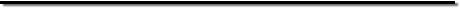 EXECUTIVE SUMMARYA competent professional with over 5 years of experience in Retail Branch Banking Operations.Worked as Officer in ICICI Bank Visakhapatnam from June 2008 to August 2009 and having sound knowledge in Sales and Retail Branch Banking Operations.Working as Deputy Manager in HDFC Bank, Himayatnagar branch, Hyderabad from September 12th 2011 to November15th 2014AREAS OF EXPOSURERetail Banking OperationsHandling key customer relationship and operations for all demand deposit and time deposit accounts, all types of Non Resident accountsManaging regulatory matters relating to all types of accounts and other retail asset products, bonds, RBI and other related audits with regard to all demand deposit accounts.Looking after General Banking Operations such as verifying the authenticity of cheques, deposit vouchers, and cash vaults; outward & inward clearing; cheque transfer; and DD/ PO/ FD entries on a regular basis.Deft in steering general banking operations with demonstrated success in implementing marketing schemes for promotion of products.A skilled planner and implementer with success in consistently attaining business targets through focussed efforts, development of the customer base, cross-selling of bank’s products and improving customer service standards/customer experience.An effective communicator and motivating leader with strong coordination, organisational and analytical skills.Sound exposure of KYC (Know Your Customer) norms as well as keen customer centric approach with zeal to attain business excellence.Business DevelopmentHandling retail banking activities as well as involved in cross-selling of the banking and third party products to existing customers to enhance product portfolio and also the revenue per customer.Driving the Current Accounts and savings Accounts (CASA) team by handling a team of 4 to 5 executives for attaining the branch targets and cross selling the third party products like Insurance, Mutual Funds and Gold there by generating the fee income .Identifying new streams for revenue growth through deposits, wealth management products and developing marketing plans to build consumer preference.Developing relationships with corporate and retail customers for business development.Customer Relationship ManagementHandling customer centric banking operations, involving resolving their queries and lobby management.Attending to clients’ (individuals/corporate clients) concerns and complaints and undertaking steps for effectively resolving them.Analysing requirements of clients and suggesting suitable services/ solutions for their business portfolio, ensuring desired service levels.Team ManagementMonitoring the performance of team members to ensure efficiency in operations and meeting of individual & group targets.Streamlining efforts for attainment of short and long term goals of the company taking into care the mission and vision.Key Positions Held:As Customer Service Officer and Privilege BankerManaging CASA targets of Branch and providing timely solutions to Trade and Privilege Clients.Visiting the branch catchments for acquiring new relationship.Functioning as Customer Service Supervisor, heading a team of 4 members for resolving customer queries/requests.Interacting clients for building relationship for increasing the CASA base and cross selling of Fee Products.Resolving customer queries assigned to branch through FCRM Tool and ensuring adherence to TAT.As NRI Relationship OfficerManaged complete NRI Operations as well as cross selling of investment products & mobilization of depositsHandled Inward, Outward Remittances and Forex dealings.As Front Desk Officer, CSOSteered Queries, Cash, Remittances, RTGS & Inward Remittances.Maintained the Branch Cash Retention Limit (CRL).Resolved Fund Transfers and clearing related issues.Issued deliverables like Instant ATM, Cheque and Credit Cards..Major Attainments:Meticulously worked as Team Leader and executed the following projects initiated by CSBB team of the Bank:FIVE–S: The project rolled out for creating more disciplined, cleaner and Healthier workplacesSOX & Auditing: Responsible for branch SOAX processing and Auditing.CRISP: Cash Receipt in Sealed Packets – Initiative to reduce heavy rush at the Cash Counters by enabling them to deposit cash in sealed packets.DQM (Dynamic Queue Manager): Enabling the counters mapped to the DQM to service the customer for all the kinds of customer in a sequential manner based in priority.C-Query: Tool for enabling the customer’s walking into branches to serve their basic requests with the swipe of their debit card.Key Deliverables:Reviewed and interpreted the competition after in-depth analysis of market information to fine-tune the marketing communication strategies and escalate business volumes.Identified key / institutional accounts and strategically secured profitable business.CERTIFICATIONSAMFI (Association of Mutual Funds of India) in 2008IRDA (Insurance Regulatory Development Authority) in 2009CHRM in 2018.SCHOLASTICSPGDBO (Post Graduate Diploma in Banking Operations) with Distinction from Institute of Finance, Banking & Insurance (IFBI), Vishakhapatnam in 2008.M.B.A in Human Resource Management from Pondicherry University Distance Education, Pondicherry in 2011B.Com (Computers) from Andhra University from St. Joseph’s college for Women (Autonomous), Visakhapatnam. In 2007Diploma in Communication Skills (A Grade) from St. Joseph’s college for Women (Autonomous),Visakhapatnam. In 2007Intermediate (C.E.C) from State Board, Visakhapatnam in 2004SSC (Secondary School Education) from State board in 2002EXTRA-CURRICULAR ACTIVITIESRepresented Visakhapatnam District 6 times in women’s cricketRepresented Andhra Pradesh State in women’s CricketSports Captain of St Joseph’s college in 2007Received Scholarship in Intermediate second year of CEC group, 2003CARNATIC music (Stood 1st in Visakhapatnam, under I.V.L. Sastry garu of Sangeetha Janakulam), Visakhapatnam.Received Gold, Silver Medals From Naveen Puri (CEO) of HDFC BANK For participating in Games Conducted by HDFC BANK in the name of JOSH UNLIMITEDPERSONAL DOSSIERPatience and Perseverance.Self-Motivation and Positive Attitude.Ability to adjust to any kind of environment.Proactive communicator and ethical towards workCAREER CONTOURJun’08 – August 2009ICICI Bank Limited as OfficerSep’2011- Nov 2014HDFC BANK   as Deputy ManagerDate of Birth:12TH NOV 1986Marital status:MarriedLinguistic Abilities:   English, Hindi & Telugu:   English, Hindi & TeluguInterests:Music, Sports